На основании пункта 2 статьи 179 Бюджетного кодекса Российской Федерации от 30.06.1998 N 145-ФЗ постановляю:      1.Подпункт «в» пункта 7.2 Порядка разработки, реализации и оценки эффективности муниципальных программ муниципального образования Соль-Илецкий городской округ,  утвержденного постановлением  администрации Соль-Илецкого городского округа от 26.01.2016 № 56-п (в редакции постановлений администрации Соль-Илецкого городского округа от 25.03.2016 № 778-п, от 14.04.2016 №1126-п, от 14.11.2016 № 3375-п, от 07.06.2017 №1619-п) (далее по тексту – Порядок)  изложить в новой редакции: «в) перечень показателей (индикаторов) муниципальной программы.Раздел содержит описание системы плановых показателей (индикаторов) муниципальной программы, которые:характеризуют ход реализации муниципальной программы, решение задач и достижение цели муниципальной программы;отражают специфику определенной сферы социально-экономического развития, проблем и задач, на решение которых направлена реализация муниципальной программы;имеют количественное и качественные значение;определяются на основе данных государственного статистического наблюдения, отчетных данных ответственных исполнителей и соисполнителей муниципальной программы;отражают основные параметры муниципального задания в части качества и объема предоставляемых муниципальных услуг и (или) выполняемых работ (при их наличии);отражают целевые показатели Соглашений с органом исполнительной власти Оренбургской области о предоставлении межбюджетных трансфертов из областного бюджета, в том числе в рамках приоритетных, региональных, национальных проектов.        Перечень показателей (индикаторов) муниципальной программы приводится в приложении к муниципальной программе по форме согласно таблице 1 приложения N 2 к настоящему Порядку;»;        2.Подпункт «д» пункта 7.2 Порядка изложить в новой редакции:«д) ресурсное обеспечение реализации муниципальной программы.Информация о ресурсном обеспечении реализации муниципальной программы с расшифровкой по главным распорядителям бюджетных средств, подпрограммам, ведомственным целевым программам, основным мероприятиям и мероприятиям, в том числе по приоритетным, региональным, национальным проектам, а также по годам реализации муниципальной программы приводится в приложении к муниципальной программе по форме согласно таблице 3 приложения N 2 к настоящему Порядку.»;         3.Абзац 11 подпункта «г» пункта 7.2 Порядка изложить в новой редакции:«Перечень ведомственных целевых программ и основных мероприятий, региональных, приоритетных, национальных проектов приводится в приложении к муниципальной программы по форме согласно таблице 2 приложения N 2 к настоящему Порядку.»; 4.Пункт 7.2 Порядка дополнить подпунктом «ж» следующего содержания: «ж) Отнесение налоговых льгот (налоговых расходов) к муниципальным программам осуществляется исходя из соответствия целей налоговых льгот (расходов) приоритетам и целям социально-экономического развития, установленным в соответствующих муниципальных программах.Налоговые льготы (налоговые расходы) должны соответствовать критериям целесообразности и результативности предоставления.Критериями целесообразности предоставления налоговых льгот (налоговых расходов) являются:соответствие налоговых льгот (налоговых расходов) целям и задачам муниципальных программ (подпрограмм);востребованность налоговых льгот (налоговых расходов);отсутствие значимых отрицательных внешних эффектов.В качестве критерия результативности предоставления определяется не менее одного показателя (индикатора), на значение которого оказывает влияние рассматриваемая налоговая льгота (налоговый расход), непосредственным образом связанного с конечным результатом реализации муниципальной программы.Обоснование необходимости применения и описание применяемых налоговых, таможенных, тарифных, кредитных и иных инструментов (налоговых и неналоговых расходов) для достижения цели и (или) ожидаемых результатов муниципальной программы, а также ресурсное обеспечение реализации муниципальной программы за счет налоговых и неналоговых расходов по форме согласно таблице 8 приложения № 2 к настоящему Порядку.Налоговая льгота (налоговый расход) подлежит отражению в муниципальной программе в качестве основного мероприятия подпрограммы либо в качестве направления основного мероприятия подпрограммы с установлением уникального показателя (индикатора).»;5.Таблицы 2, 3 приложения 2 к Порядку изложить в новой редакции, согласно приложения 1к настоящему постановлению;6.Приложение 2 к Порядку дополнить Таблицей 8, согласно приложения 2 к настоящему постановлению.     7.Контроль за исполнением настоящего постановления возложить на заместителя главы администрации городского округа по экономике, бюджетным отношениям и инвестиционной политике Слепченко Ю.В.   8.Постановление вступает в силу после его официального опубликования (обнародования).Глава муниципального образования Соль-Илецкий городской округ                                                      А.А. КузьминРазослано: Прокуратуру района, Организационный отдел администрации Соль-Илецкого городского округа, Финансовому управлению администрации Соль-Илецкого городского округа, Контрольно-счетной палате муниципального образования Соль-Илецкий городской округ.                                                                                                                                                 Приложение 1                                                                                                                                                 к постановлению  администрации                                                                                                                                                  Соль-Илецкого городского округа                                                                                                                                        20.11.2018 N 2583-п                                                                                                                 Таблица 2Переченьведомственных целевых программ и основных мероприятиймуниципальной программы--------------------------------<*> В данной графе указываются наименования показателей (индикаторов) муниципальной программы (подпрограммы), на динамику значений которых влияет данная ВЦП (основное мероприятие).                                                                                                                                                Таблица 3Ресурсное обеспечение реализации муниципальной программы(тыс. руб.)                                                                                                                                         Приложение 2                                                                                                                                         к постановлению  администрации                                                                                                                                          Соль-Илецкого городского округа                                                                                                                          20.11.2018 N 2583-п                                                                                                                                                    Таблица 8Ресурсное обеспечениереализации муниципальной программы за счет налоговых и неналоговых расходов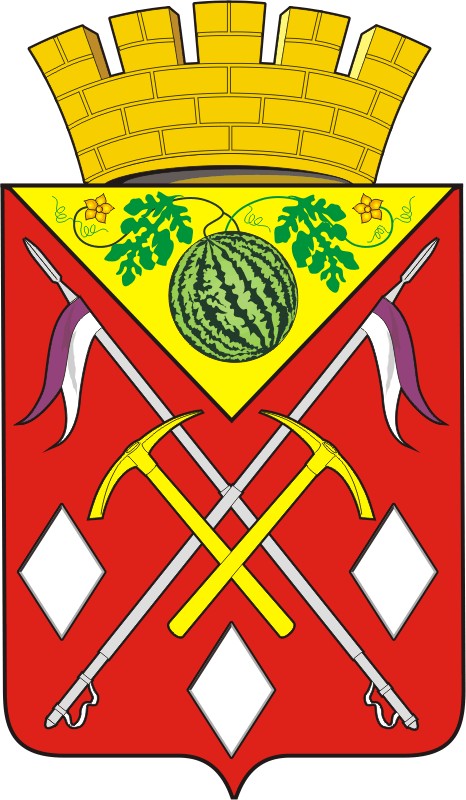 АДМИНИСТРАЦИЯМУНИЦИПАЛЬНОГО ОБРАЗОВАНИЯСОЛЬ-ИЛЕЦКИЙГОРОДСКОЙ ОКРУГОРЕНБУРГСКОЙ ОБЛАСТИПОСТАНОВЛЕНИЕ20.11.2018  № 2583-пО внесении изменений в постановление администрации Соль-Илецкого городского округа от 26.01.2016  № 56-п «Об утверждении порядка разработки, реализации и оценки эффективности муниципальных программ муниципального образования Соль-Илецкий городской округ»О внесении изменений в постановление администрации Соль-Илецкого городского округа от 26.01.2016  № 56-п «Об утверждении порядка разработки, реализации и оценки эффективности муниципальных программ муниципального образования Соль-Илецкий городской округ»N п/пНомер и наименование ведомственной целевой программы, основного мероприятияОтветственный исполнительСрокСрокОжидаемый конечный результат (краткое описание)Последствия нереализации ведомственной целевой программы, основного мероприятияСвязь с показателями (индикаторами) муниципальной программы (подпрограммы) <*>N п/пНомер и наименование ведомственной целевой программы, основного мероприятияОтветственный исполнительначала реализацииокончания реализацииОжидаемый конечный результат (краткое описание)Последствия нереализации ведомственной целевой программы, основного мероприятияСвязь с показателями (индикаторами) муниципальной программы (подпрограммы) <*>Подпрограмма 1.Подпрограмма 1.Подпрограмма 1.Подпрограмма 1.Подпрограмма 1.Подпрограмма 1.Подпрограмма 1.Подпрограмма 1.1.ВЦП 1.1.2.Основное мероприятие 1.1.3.Основное мероприятие 1.2....Региональный проектЦелевые показатели Соглашений с органом исполнительной власти Оренбургской области на предоставление субсидии из областного бюджета….Приоритетный проектЦелевые показатели Соглашений с органом исполнительной власти Оренбургской области на предоставление субсидии из областного бюджета№СтатусНаименование муниципальной программы, подпрограммы, ведомственной целевой программы, основного мероприятия, мероприятияГлавный распорядитель бюджетных средств Источники финансированияОбъёмы финансирования (тыс. руб., в ценах соответствующих годов)Объёмы финансирования (тыс. руб., в ценах соответствующих годов)Объёмы финансирования (тыс. руб., в ценах соответствующих годов)Объёмы финансирования (тыс. руб., в ценах соответствующих годов)Объёмы финансирования (тыс. руб., в ценах соответствующих годов)Объёмы финансирования (тыс. руб., в ценах соответствующих годов)Ожидаемые результаты в  20      году№СтатусНаименование муниципальной программы, подпрограммы, ведомственной целевой программы, основного мероприятия, мероприятияГлавный распорядитель бюджетных средств Источники финансированияВсего за 20-20г.г.В том числе по годам:В том числе по годам:В том числе по годам:В том числе по годам:В том числе по годам:Ожидаемые результаты в  20      году№СтатусНаименование муниципальной программы, подпрограммы, ведомственной целевой программы, основного мероприятия, мероприятияГлавный распорядитель бюджетных средств Источники финансирования20202020и т.д.1234567891011122Муниципальная программаВсего,в том числе:Всего,в том числе:2Муниципальная программаВсего,в том числе:федеральный бюджет2Муниципальная программаВсего,в том числе:областной бюджет2Муниципальная программаВсего,в том числе:бюджет городского округа2Ответственный исполнительВсего,в том числе:2Ответственный исполнительфедеральный бюджет2Ответственный исполнительобластной бюджет2Ответственный исполнительбюджет городского округа3СоисполнительВсего,в том числе:3Соисполнительфедеральный бюджет3Соисполнительобластной бюджет3Соисполнительбюджет городского округа4УчастникВсего,в том числе:4Участникфедеральный бюджет4Участникобластной бюджет4Участникбюджет городского округа5Подпрограмма 1Всего,в том числеВсего,в том числе:5Подпрограмма 1Всего,в том числефедеральный бюджет5Подпрограмма 1Всего,в том числеобластной бюджет5Подпрограмма 1Всего,в том числебюджет городского округа6Ответственный  исполнитель подпрограммыВсего,в том числе:6Ответственный  исполнитель подпрограммыфедеральный бюджет6Ответственный  исполнитель подпрограммыобластной бюджет6Ответственный  исполнитель подпрограммыбюджет городского округа7СоисполнительподпрограммыВсего,в том числе:7Соисполнительподпрограммыфедеральный бюджет7Соисполнительподпрограммыобластной бюджет7Соисполнительподпрограммыбюджет городского округа8Участник подпрограммыВсего,в том числе:8Участник подпрограммыфедеральный бюджет8Участник подпрограммыобластной бюджет8Участник подпрограммыбюджет городского округа9Основное мероприятие 1.1Исполнитель основного мероприятияВсего,в том числе:9Основное мероприятие 1.1Исполнитель основного мероприятияфедеральный бюджет9Основное мероприятие 1.1Исполнитель основного мероприятияобластной бюджет9Основное мероприятие 1.1Исполнитель основного мероприятиябюджет городского округа10Мероприятие 1.1.1Исполнитель мероприятияВсего,в том числе:10Мероприятие 1.1.1Исполнитель мероприятияфедеральный бюджет10Мероприятие 1.1.1Исполнитель мероприятияобластной бюджет10Мероприятие 1.1.1Исполнитель мероприятиябюджет городского округа…2Основное мероприятие 1.2Исполнитель основного мероприятияВсего,в том числе:2Основное мероприятие 1.2Исполнитель основного мероприятияфедеральный бюджет2Основное мероприятие 1.2Исполнитель основного мероприятияобластной бюджет2Основное мероприятие 1.2Исполнитель основного мероприятиябюджет городского округа……Региональный/Приорететный проектВсего,в том числе:федеральный бюджетобластной бюджетбюджет городского округаПодпрограмма 2Всего,в том числе:Всего,в том числе:Подпрограмма 2Всего,в том числе:федеральный бюджетПодпрограмма 2Всего,в том числе:областной бюджетПодпрограмма 2Всего,в том числе:бюджет городского округаОтветственный  исполнитель подпрограммыВсего,в том числе:Ответственный  исполнитель подпрограммыфедеральный бюджетОтветственный  исполнитель подпрограммыобластной бюджетОтветственный  исполнитель подпрограммыбюджет городского округаСоисполнительподпрограммыВсего,в том числе:Соисполнительподпрограммыфедеральный бюджетСоисполнительподпрограммыобластной бюджетСоисполнительподпрограммыбюджет городского округаУчастник подпрограммыВсего,в том числе:Участник подпрограммыфедеральный бюджетУчастник подпрограммыобластной бюджетУчастник подпрограммыбюджет городского округаОсновное мероприятие 2.1Исполнитель основного мероприятияВсего,в том числе:Основное мероприятие 2.1Исполнитель основного мероприятияфедеральный бюджетОсновное мероприятие 2.1Исполнитель основного мероприятияобластной бюджетОсновное мероприятие 2.1Исполнитель основного мероприятиябюджет городского округаМероприятие 2.1.1Исполнитель мероприятияВсего,в том числе:Мероприятие 2.1.1Исполнитель мероприятияфедеральный бюджетМероприятие 2.1.1Исполнитель мероприятияобластной бюджетМероприятие 2.1.1Исполнитель мероприятиябюджет городского округа…ВЦП 1Всего,в том числе:Всего,в том числе:федеральный бюджетобластной бюджетбюджет городского округа……Региональный/Приорететный проектВсего,в том числе:федеральный бюджетобластной бюджетбюджет городского округа№п/пСтатусНаименование подпрограммы муниципальной программыОтраслевой (функциональный) орган местного самоуправления, ответственный за реализацию муниципальной политики по соответствующему направлению расходовНаименование налогового (неналогового) расходаОценка расходовОценка расходовОценка расходовОценка расходов№п/пСтатусНаименование подпрограммы муниципальной программыОтраслевой (функциональный) орган местного самоуправления, ответственный за реализацию муниципальной политики по соответствующему направлению расходовНаименование налогового (неналогового) расходаочередной годпервый год планового периодавторой год планового периода...1234567891.Подпрограмма 11.Подпрограмма 12.Подпрограмма 22.Подпрограмма 2……